«Досрочная пенсия для медицинских работников.»Работа в здравоохранении связана с высокими физическими и моральными нагрузками, ответственностью за жизнь человека. Это требует не только знаний и навыков, но и высокой психической устойчивости. Именно поэтому медики имеют право на досрочный выход на пенсию при соблюдении ряда условий.Для работников, которым пенсия назначается не по достижении пенсионного возраста, а после приобретения необходимой выслуги лет (специального стажа), сохраняется право досрочного выхода на пенсию. К таким работникам относятся педагоги, врачи, артисты балета, цирковые гимнасты, оперные певцы и некоторые другие. Право на досрочную пенсию дает стаж работы в учреждениях здравоохранения.Законодательство указывает, что:- не менее 25 лет необходимо проработать в учреждениях здравоохранения в сельской местности;- не менее 30 лет - в городах и поселках городского типа.При этом следует учитывать, что не все категории медицинских работников могут рассчитывать на досрочное пенсионное обеспечение. Существует Список должностей и учреждений, а также Правила исчисления периодов работы, утвержденные постановлением Правительства РФ № 781 от 29 октября 2002 года. Необходимо учитывать, что Список и Правила применяются во взаимосвязи и взаимозависимости. Лицам, осуществляющим лечебную и иную деятельность по охране здоровья населения в учреждениях здравоохранения, право на пенсию определяется независимо от формы собственности учреждения (государственной, муниципальной, негосударственной).Не всегда расчетный стаж, дающий право на льготу (те самые 25 и 30 лет), равен календарному периоду. Для ряда медицинских работников применяется льготное исчисление стажа. Так, сельским и поселковым врачам 1 год учитывается, как 1 год и 3 месяца. А, например, у операционных хирургов и медсестер (медбратьев) один отработанный год засчитывается за полтора года.Новшества в пенсионном законодательстве не коснулись требований к профессиональному стажу (25 и 30 лет), однако отразились на возможности медиков воспользоваться льготной пенсией. Год, в котором эти работники вырабатывают стаж, дающий право на досрочную пенсию, фиксируется, а реализовать это право (назначить досрочную пенсию) можно будет в период с 2019 по 2028 год и далее с учетом увеличения пенсионного возраста и переходных положений т.е. требования к специальному стажу не меняются, но сам срок выхода на пенсию будет сдвигаться. 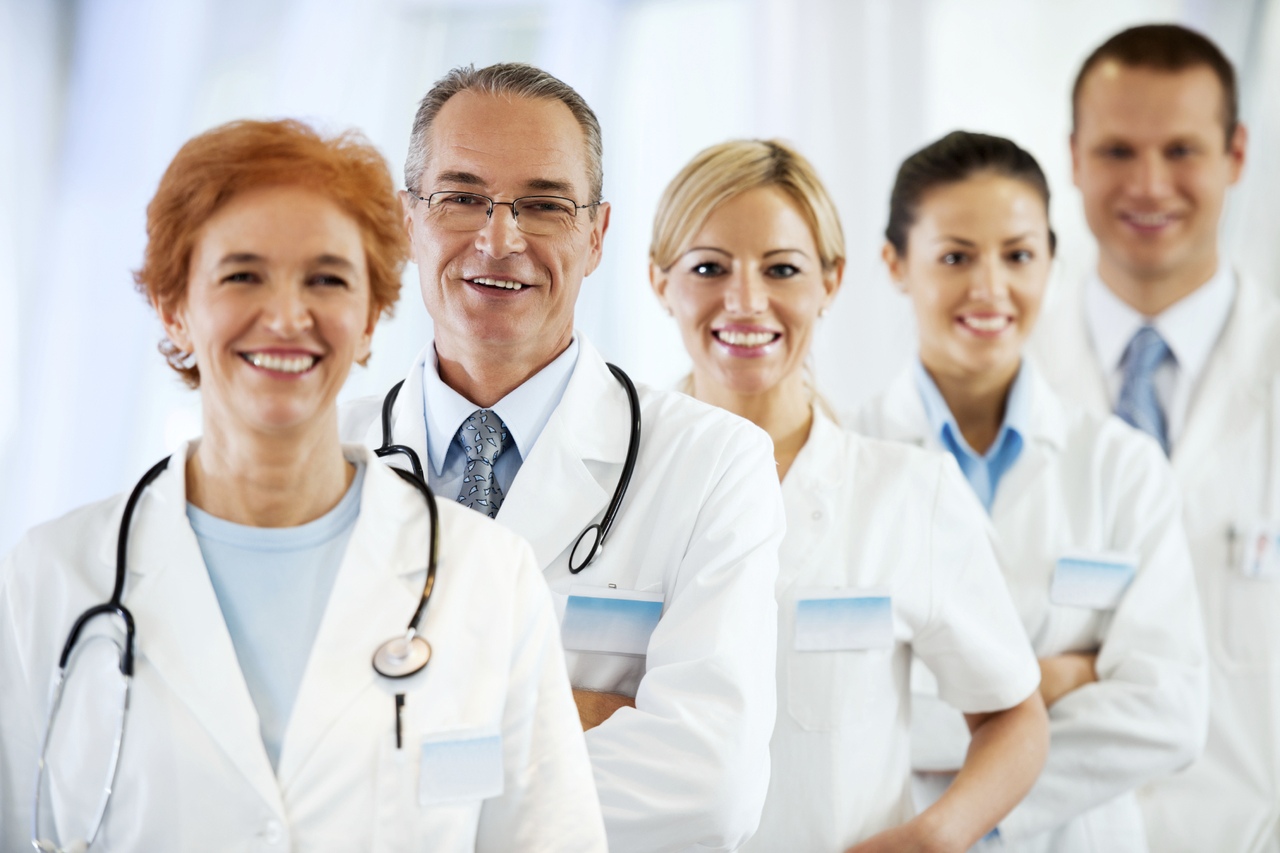 